Publicado en Madrid el 22/03/2023 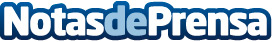 FITCHIN evoluciona la industria de los esports junto a KRÜ, Furious, Leviatán y GiantsDesde hoy, los fans pueden registrarse para ser Miembros Fundadores de sus equipos favoritos. De momento, solo algunos afortunados y afortunadas tendrán la oportunidad de acceder mediante Abonos Digitales a una serie de beneficios exclusivosDatos de contacto:Enrique García Rizo644250850Nota de prensa publicada en: https://www.notasdeprensa.es/fitchin-evoluciona-la-industria-de-los-esports Categorias: Nacional Criptomonedas-Blockchain Gaming http://www.notasdeprensa.es